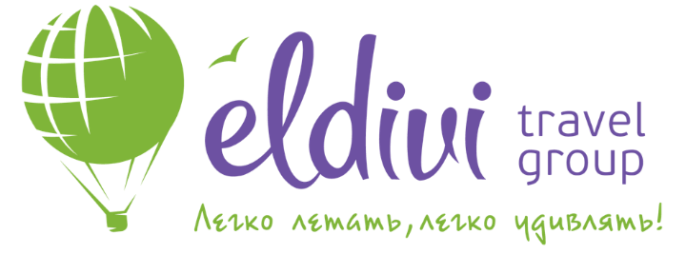 Тайны северных столицРИГА – СТОКГОЛЬМ – КОПЕНГАГЕН – АМСТЕРДАМ (2 ДНЯ)Даты выезда:  27.01.2019, 06.05.2019Продолжительность тура: 6 дней / 2 ночных переезда Проезд: комфортабельный автобус еврокласса марки SETRA, NEOPLAN, MERSEDES, DAF, BOVA (видео). Проживание: каюты класса «В/С» на 2-4 человека. Отель 2-3*ПРОГРАММА ТУРАВ стоимость тура входит: проезд автобусом, проезд на пароме (четырех местные каюты), проживание в отеле, экскурсионная программа (без входных билетов).  В стоимость тура не входит: туристическая услуга – 50 BYN, виза – 60 € (детям до 12 лет бесплатно, учащимся до 25 лет – 35 €) + 5 € комиссия банка, завтраки (по 11,5 €), дополнительные ужины на пароме (доплата по 35 €), мед. страховка (2 €), входные билеты, доп. экскурсии, обязательная оплата городского налога (введенного с 2012 г. в большинстве европейских стран) по программе – от 1 €. Размещение в 2-3 местных каютах по запросу.1 деньОтправление из Минска в 00.15. Прибытие в Ригу утром. Увлекательная экскурсия по Риге, во время которой, Вы увидите основные достопримечательности города с 800 летней историей. Самые знаменитые памятники средневековой готики и более поздней архитектуры – Домский собор, церковь св. Петра, знаменитый Дом Черноголовых, жилой комплекс «Три брата», «Кошкин дом», Пороховая башня, монумент Свободы и Рижский замок. Вы увидите места, где бродил Шерлок Холмс и снимались легендарные «17 мгновений весны». И конечно, мы заглянем на дегустацию легендарного Рижского бальзама – «черного золота Латвии». Обед в ресторане национальной кухни «ЛИДО» (доплата от 5 €).Свободное время в городе.В 16.00 – регистрация на паром. 17.30 – Отправление парома в Стокгольм.  Размещение в 4-3-2-местных каютах. Свободное время для покупок и прогулок на пароме. Ужин – шикарный шведский стол с большим выбором морепродуктов (спиртные напитки входят в стоимость) – доплата 35 €.Начало развлекательной программы! Захватывающие вечерние развлечения продолжаются – вас порадует специальная шоу-программа, лучшие танцевальные композиции, караоке, розыгрыш лотереи! Продолжение шоу-программы до утра в различных барах, клубах и кафе. Ночлег на пароме в каютах.2 деньЗавтрак на пароме (доплата 11,5 €). Прибытие в Стокгольм в 10.30. Откройте для себя северный шарм Стокгольма! Начало обзорной автобусно-пешеходной экскурсии по городу. Вы побываете на нескольких островах, на которых расположен город. Кунгсхольмен, Королевский остров – административный центр города. Здесь Вы прогуляетесь по набережной озера Мэларен, в том месте, где расположена городская ратуша. Сёдермальм, Южный остров – самый большой из островов Стокгольма. Со смотровой площадки на возвышенности Сёдерхёйден Вы полюбуетесь незабываемой панорамой города. Гамла Стан (Старый город) – исторический центр Стокгольма. Здесь в XIII веке была построена защитная башня «Три короны» и образовался город. В старом городе Вы окунетесь в атмосферу средневековья. Здесь же находится и Королевский Дворец. Юргорден, Звериный остров – бывшие королевские охотничьи угодья. Это одно из самых любимых мест отдыха жителей Стокгольма. Для желающих:*Королевского дворца в центре Стокгольма (входной билет+ гид: взрослый 20 €, дети до 15 лет 10 €) – официальная резиденция шведских монархов на парадной набережной острова Стадхольмен, самый большой дворец в мире. *Самый посещаемый музей Стокгольма одного корабля Васа (входной билет+ гид 18 лет 3 €, с 18 лет 20 €). *Стокгольмское метро – самое интересное! Вы когда-нибудь встречали в метро пингвина? А лося? Тогда вам сюда!Каждая станция метро оформлена в своем неповторимом дизайнерском стиле. Где-то можно увидеть античные руины, где-то наскальную живопись. На платформе Оденплан (Odenplan) экспозиция вообще постоянно меняется.Вы хотели проехать в какой-то музей? Тогда вам даже не обязательно выходить из метро. Стокгольмская подземка — это и есть «живой» музей. Один-два часа успеть сделать незабываемые фото! Например, с ухом... или с ботинком... (Входной билет +гид  15 €). Вечером  выезд  в  Данию.  Ночной переезд.3 деньО, Дания, Дания! Страна старинных и добрых привидений, страна викингов и туманов, страна сказочная, древняя, непонятная... Маленькая страна, поражает весь мир своими шедеврами, и своей сердечностью, и своими небольшими, очень аккуратными и комфортными городками. 
Обзорная экскурсия по Копенгагену. Сердце Дании, ее столица – город Копенгаген, в переводе с португальского языка, «Гавань торговцев». Именно сюда, в Копенгаген, в древние времена доставлялись отовсюду самые разнообразные товары, именно здесь оживленные купцы из заморских стран заключали свои первые соглашения с датчанами. Копенгаген – город, в который хочется возвращаться и возвращаться... Пешеходные кварталы старого города, которые сохраняют вид Копенгагена времен великого сказочника Андерсена, Тиволи – городок сказок и развлечений, прекрасные парки города, прекрасная набережная – место встреч в уютных ресторанчиках, что расположились здесь... Копенгаген заставляет улыбаться и ценить маленькие радости жизни...Для желающих: *Прогулка по каналам Копенгагена * (18 €) – не только увидеть, но также почувствовать красоту культурной столицы Дании нельзя не ступая ни одного шага по земле, путешествуя Копенгагеном водными артериями на уютном кораблике. Насладиться выдающимися памятниками архитектуры с нового ракурса – Дворец Кристианборг, церковь Св. Николая, оперный театр, искусственные острова и пирс Мидтермолен предстанут перед Вами во всей красе датского колорита!  Выезд в Нидерланды. Транзит по территории Дании, Германии.  Ночлег в транзитном отеле.4 деньЗавтрак. Переезд в Амстердам. Экскурсия по Амстердаму: уникальная архитектура города, его история, Амстердам в жизни великих людей, Амстердам - колыбель капитализма и ...европейская столица неформалов всего мира. Амстердам свободный до безрассудства, до эпатажа. От одного этого слова веет прохладой, запахом тюльпанов и масляных красок.Для желающих:*«Уголки Голландии» (25 €) с посещением городов: Делфт – старинный город, настоящий музей под открытым небом. В программе экскурсии – рыночная площадь, Ратуша, Новая церковь, фабрика знаменитого бело-голубого делфтского фаянса. Гаага – неофициальная столица Голландии, здесь расположены министерства, парламент. Вы увидите здание парламента, резиденцию королевы, Дворец Мира, где заседает международный суд ООН. Схевенинген – «Северная Ривьера» – курортный городок, входит в состав Гааги.*Городок – гавань, Волендам славится своими уникальными «пряничными домиками»… таких вы не увидите больше нигде в мире. А знаменитая свежая голландская селедочка – вкуснее вы не найдёте во всей Голландии! Переезд в деревушку Заансе Сханс – рай для тех, кто мечтал посмотреть на действующие мельницы. Мельница-лесопилка, мельница для производства орехового масла, мельница где перемалывают сырье для получения пигментов для красок… И все эти мельницы, сохранившиеся с 17-го века! (20 €).Размещение в отеле в пригороде, ночлег.5 деньЗавтрак. Свободный день в Амстердаме.Для желающих:*Посещение музеев: Музей Ван Гога и Рейксмузеум – 14€, Музей восковых фигур Мадам Тюссо от 21€ взр./16€ дети до 15 лет.*«Вечерний Амстердам»* (любителям перчинки):  отвечаем на все ваши «неприличные» вопросы.  Амстердам – город, где так «вольно дышит человек». Первый кофе-шоп Голландии и старинные «кафе встреч». Голландский подход к вечным проблемам морали и нравственности. История проституции на фоне «Квартала красных фонарей». Пешком, как стемнеет, полтора-два часа (15 €).* Только при выезде 06.05.2019!!! Факультативная экскурсия в парк цветов Кюкенхоф (Keukenhof)* – Национальный парк цветов в Нидерландах, знаменитый на весь мир своими плантациями тюльпанов. Тема парка в 2019 году – СИЛА ЦВЕТОВ. Также у вас есть возможность увидеть ежегодный ПАРАД ЦВЕТОВ – процессия будет состоять из 20 больших передвижных платформ, более чем 30 роскошных автомобилей, декорированных исключительно живыми цветами, и нескольких марширующих духовых оркестров. Это незабываемое зрелище по красочности и эмоциональному заряду сравнимо, пожалуй, только с бразильским карнавалом. (25 €: входной билет + трансфер).Отправление в Минск. Ночной переезд.6 деньТранзит по территории Германии, Польши, РБ. Позднее прибытие в Минск (возможно ночное).Стоимость тура27.01.2019235 € + 50 BYNСтоимость тура06.05.2019255 € + 50 BYN